رسالة مايتريا بالنظر على الانتهاء من تاباس في 20 مايو 2011 20 مايو، 2011  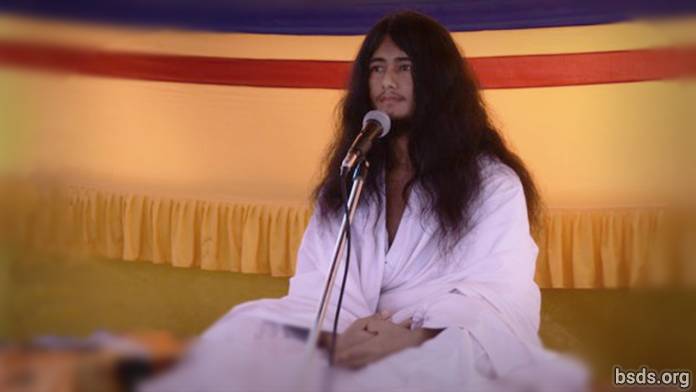  قد السماء الأبدية اكتساب شكل الأرض استيعاب سانسارا  في حقل فارغ من احتمال مطلق (شونياتا) والحرية (موكشا)كما إشعاع القمر منار كبيرلعل يغلف العالم بالإيمان.كما يمكن لإشعاع الشمس المنار الرائع لعل العالم يحيط بالحكمة المثالية.كما صوت الصدف لعل في العالم يتردد صداها مع دارما.كما أن صاحب دورجي (فاجرادهارا)، قد يكون العالم يصر مع حب النفس (عتمة)، والأعلى الروح(باراتما)وغير المتمتعة بالحكم الذاتي (أناتما)كما للوتس بتلات ثمانية  تحمل عبق ذكريات الماضي الإلهية، قد طوقت العالم في الأخلاق والحكمة والتأمل.أنحني إجلالا للورد مايتريا ولأتباع جميع الأديان.تم إنجازه التأمل لمدة ست سنوات في البحث عن طريقتنا أنقى للسلام العالمي وتحرير جميع الكائنات الحية.اليوم هو لحظة مواتية وأيضا للغاية، من الصعب الوصول إليها اليوم المبارك.في هذا العصر من كالي العالم في فخ عجلة سانساريك  وتغير في العالم الذي يتجول حول بلا هدف.. أنا ايقظ العالم التي تأثرت ظروف العصور بمشاعر مايتريا ناث من الحب والحنان.هذه المسألة هي التي لا يسبر متعذر فهمه إلى العالم.مجيء الرب مايتريا حدث في هذا العالم يصل إلى أربعة أضعاف.لكنه ترك، ولم يتبق سوى صوته لهذا العالم.قبل خمسة وثلاثين ألف سنة من اليوم، بسبب أخلاقهم والحكمة وتأملية المهارات، وكانت قادرة على أن تصبح ارهانتس آلاف بوديساتفاس.في وقت لاحق من ألف سنة، ولدت شقيقتين.ذلك الوقت، اتخذ الاخت الكبرى للشكل بوديساتفا.حقق الشقيقة الصغرى للالكمال معجزة ويهدف الى تدمير سانسارا.وكانت أسماء هؤلاء الشقيقتين بودي شرافان موهيما.ثم، في ساكيا عشيرة، ولدت سيدهارتا غوتاما بوذا نتيجة التأمل السابق.سيدهارتا غوتاما بوذا، في البحث عن التأمل الماضي، لتكون قادرة على التركيز مرة أخرى، تخلى عن المنزل.نظرا لاستمرار التأمل السابق (التأمل تذكر الماضي وحياتهم السابقة)؛ تحقيق بورفا جيان سيدهي (الكمال في حكمة لمعرفة حياة الماضي)، وقال انه إعادة تأسيس نظام الأخلاق، والبصيرة والسمادهي في العالم.وفي الوقت الحصول على السكينة النهائي، ويجري امتصاصها في السمادهي، ورد الدارشان من الرب مايتريا مباشرة.قبل ألفي سنة من الآن، كنت على هذه الأرض. في هذا الوضع، وبقيت وحدها في التأمل.في تلك الحالة، كان هناك فرصة الانتقالية همجية للغاية. في هذا الوضع (I) قتل.بعد 75 يوما أدركت أنني كنت ميتا.من أجل تحرير هذا العالم، تتخبط في هذا الشكل من الوعي لمدة تصل إلى 2000 سنة كان مؤلما.فجأة كان هناك صوت الرعد، وكنت قادرا على تحقيق الولادة من رحم أمي."بعد الولادة قريبا، وسوف تذهب إلى التأمل".هذا النوع من الفكر طغت ذاكرتي اللاوعي.العالم (هدفي) الذي كان قد نسي من خلال رحم الأم ولمسة من الحب، وذكر بعد ست أو سبع سنوات.يوم واحد شخص عظيم (العملاق) لابسا حلة بيضاء تسليم خطبة.يوما بعد يوم، وقد كشفت المعلومات من التأمل الماضي.وفي الوقت نفسه، عن عمر يناهز حوالي ثمانية أو تسعة أعوام من العمر، ظهرت رؤية خارقة واحدة.على بعد مسافة صغيرة من قرية راتاىبور عائلة ثارو جلبت جثة هامدة ليتم حرقها.في الوقت الذي كان يلعب جنبا إلى جنب مع بعض الأصدقاء.فجأة، لمحت من محرقة جنازة الحارقة.كان هناك رؤية أشعة الرائعة واحد من الضوء الذي كان ينظر إلى يخترق السماء.كان الضوء الساطع اللون الأخضر والأصفر.ومنذ ذلك الوقت، يوما بعد يوم وكنت قادرا على تذكر الحكمة الماضية.بسبب ذلك إشعاع منار رائعة من المحرقة الجنائزية، أصبحت أكثر وأكثر وعيا بأنه مثلما بعد الموت، والبشر يمكن تحقيق التحرير.بعد أن استدعي التأمل الماضي.ويرجع ذلك إلى حدوث ضوء باهر، كان من الضروري أن يكون لها مكان من أجل الاسترخاء وحده، والتركيز.ويرجع ذلك إلى تذكر من التأمل السابق، بدءا من شقرا السابع الوصول إلى براهما شقرا، أدران (كليشا) وأوهام (مارا) يتعرض للتدمير، كتلة غير مرئية من الضوء دخلت الجسم.في تلك الحالة، كونها واحدة مع الماء والهواء والسماء، والأرض، والشمس، وكنت قادرا على الحصول على جميع القوت من خلال التأمل.ثم تباطأت وظائف الجسم في ذلك الوقت إلى أسفل، وكنت قادرا على السبات.علما انه كان في نفس أسانا لمدة عشرة أشهر، نظرا لبرودة الأرض، والمطر من الغيوم العاصفة، ضباب الطقس البارد، وقطعة القماش على جسدي تصبح رقيقة جدا.عندما نظرت خلف، رأيت أن النمل قد أكل ملابسي.لقد بحثت لتحريك جسدي. وكان الجسم كله ضيقة وكان الجسم لا قادرا على الشعور بالجوع ولا حارة ولا باردة. بلدي مركزة ممارسة تنقية الطاقة (تباسيا تشاريا) ظلت تحيط به الكفر في العالم كله.كان هذا الروتين اليومي لي من الصعب أن تكون مقبولة من قبل العالم.حتى اليوم، أرى الكثير من الناس يشككون.الشخص الذي يمكن أن تصل إلى عمق مارتيا الداخلية سوف تكون متفائلة وطغت في الصدق.أولئك الذين تصيبهم في شكل خاطئ سيتم طغت مع التشاؤم.في البحث للهيئة الكونية للمركبة الكبرى (ماهايانا دارما كايا)، واذا بي جسدي المجاميع دون 'ر البقاء، ما هي الرسالة التي يمكن أن أعطي للعالم؟وبينما كنت وحيدة الذهن الالتزام في التأمل في حكمة كنت قد تلقيتها من أجل العالم، في المساء كان هناك صوت من السماء قائلا."يا تابسفي موني، كنت سأموت، استيقظ، استيقظ، استيقظ!"، ظهر صوت يقول.في ذلك الوقت، وكنت وجها لوجه مع مشهد واحد المبارك الإلهي، وهما عيون مشرقة مع الضوء الأخضر والأصفر.دخلت على ضوء ذلك الجسم يظهر قوة النار.بعد ذلك، بعض الناس كانوا راضين تستعد لمهاجمة هذه الهيئة الهزال.أفكار التذكير من الجسم الهزيل تغيرت.تتجه جنوبا من الموقع الأول في عملية للعثور على المكان المناسب ليكون وحده، وتذكرت أعضاء اللجنة القديمة.حتى لا يسبب القلق، وأنا انتظر من الصباح تحت شجرة دافع.في الساعة الثامنة أو التاسعة صباحا، مع صوت خطوات، وصلت مجموعة من 7 أشخاص للاجتماع في الغابة وحيدا مع قلوب غسلها مع الإيمان والإخلاص وعيون مليئة بالدموع.وكان هؤلاء الأشخاص السبعة دارما الممارسين في حياتهم الماضية.بقلوب استحم في الإيمان والإخلاص والدموع في عيونهم، وقال الاشخاص السبعة، "ما كنا تفتقر؟" وبالتالي التعبير عن مشاعر مايتريا  والرحمة.ترك جميع المسائل وراءها بعد ان كانوا قد يفهم التفسير، وانتقلت إلى الأمام بحثا عن طريقتي الخاصة.من هناك، ما يصل الى تسعة أيام، واصلت عليها في رحلة طويلة يجري في "ايقظ التأمل" (جابريت دهيان).عبرت واد مفتوح في غابة مليئة الفيلة والنمور والغزلان، والظباء والنمور والأرانب، الدب، الخيول البرية، والقرود، والطاووس وغيرها من الكائنات والطيور والنباتات (أشجار).هناك نهر في شيتوان تتدفق بين التيارات.عبرت هذا النهر ليلا ورئيس الجنوب في حالة من التأمل: "مهلا، الطفل-حكيم (بال موني)، إذا كنت لا تأخذ الرعاية من جسمك، وسوف لا وجود لها في الكلام، ثم أشكال سيتم فقدان دارما ". سماع هذا الصوت الإلهي، وأنا مع طريقي برئاسة مرة أخرى نحو هالكهوريا.بعد وصوله الى هالكهوريا ، سبق أن قلت لا تبدو بالنسبة لي حتى ست سنوات، ولكن يجري دون خجل، وجدت اودهار (مكان محمي صغير فقط كبيرة بما يكفي لإخفاء الجثة، عادة حيث تخفي الحيوانات أثناء المطر) داخل تلة شمال شرق هالكهوريا.في حين أن الإنفاق ثلاثة أشهر في كهف دون ماء والهواء وحرارة الشمس، صياد بحثا عن الحيوانات جاء.كان ينظر إلى الكهف له.الصياد الفقير، في الطمع من لحم الحيوان، كان ينتظر خارجا."سيصدره هناك، هل هو رجل أو حيوان؟" صاح تصل إلى ثلاثة أضعاف. ثم، وأنا رفعت يدي خارج الكهف وأظهرت رأسي أيضا.الصياد الفقير،  الرغبة منهما والجشع من لحم الحيوان توقف.من أجل سعادة ورفاهية في العالم، عن الغابة، للحفاظ على النباتات، وكذلك للصياد، وأنا أفعل مايتريا التأمل (دهيان).البقاء في قاعدة الشجرة التي تحقق رغبة شجرة هالكهوريا بانيان وتحت شجرة سيندهولي في باجهجور، مع الروح والجسد، والكلام ينطبق على رؤية سانسارا  للعالم، والآلاف من الكشف (دارشان) المشاعر (بهاف )، الكشف عن حكمة (جيان)، والكشف عن التأمل (دهيان) في هالكهوريا أتمنى حذوهما في إنفاذ شجرة وفي الغابة لذيذ من باجهجور، تحقيق دورة الدنيوية من وجودها، والأفكار السعيدة من مختلف الجوانب (نانا أسانا) ل وردت دارما.ذلك الوقت، ويجري في هذه الهيئة الهزال، وذلك في جو من العواصف شرع من قبل غائم منعزل ليلة مظلمة وحدها في هالكهوريا ، يجري استيعابها في فترة ما بين الروح (عتمة) وسوبر الروح (بارماتما) حصلت على رؤية وجه المباشر لمواجهة ( الدارشان) مع مايتريا ناث.وشهدت مباشرة الوحي، ولا يمكن أن يقال تصريحاته إلى هذه الأرض بعدفي حكمة التنوير، لدينا يحدث أن تكون نفس الهيئة خمسة عناصر،وكذلك غمر في مشاعر الحب (مايتري محاضراته المعتاد) أن العالم كله يتحد في نفس المشاعر من أجل الأرض لتحويل دورة الدنيوية من وجودها في المودة والرحمة (مايتريا وكارونا) هو الرغبة.رؤية من خلال الرؤية الدنيوية للروح والجسد والكلام، ونشر صلوات العالمية الكبرى للسلام في جميع أنحاء العالم لصالح وخير جميع البشر والحفاظ على النباتات، وسوف يتم إعطاء الفهم الحقيقي (ساتياجيان) من الكون كله من خلال الإصغاء حكمة الأخلاق وتأملية (سامادهي) (براجيا).يتم تحقيق الكمال التنوير (سامياك سامبودهي) من خلال الحكمة (جيان) والأخلاق (شيل)، والدولة تأملي (سامادهي).بواسطة فرح المادي والراحة وحدها، في حياة الإنسان على طريق التحرير (مكتي) لا يمكن أن يتحقق.إذا ما اتبعت الآداب العامة أو قواعد واحدة يجوز الإفراج عن المادية الدنيوية، وكذلك من دورة الولادة والموت.وإذا كان باسم الدين البذخ الروحي (ريدهي) يظهر، وأظهر المعجزات، أنه مخالف لقواعد دارما.حكم دارما هي لتحرير تلك الكائنات من معاناة سانسارا الذين ليسوا قادرين على القيام بذلك؛ لتبين لهم طريق التحرير هو حكم دارما.يعاني المتبقية، والخوف والرعب، وممارسة التنوير، والعين الإلهية، نقية للغاية المعرفة تتجاوز العقل، التعاطف الكبير والعقل المستنير هي الوحي من مجال إمكانيات لا حصر لها (سونياتا).يجري مكرسة من أجل الكائنات الحية في العالم، والقيام التفاني ...أينما سامادهي شكل، هناك دارما.أيا كان في هذا العالم تصل إلى ضمير مايتريا.أيا كان، ويجري في اتحاد الروح الأسمى (بارماتما)، يشرب إكسير سامادهي ..أيا كان حتى النفس الداخلي (انتاراتما) لديه قوة وضوء الحكمة من مايتريا ...يفتح باب الدنيا من مايتريا ناث المحبة التفاهم والشعور للعالم (سانسارا).هناك مظاهر المباشر من الصادقين الكينونة (بوروش)، الكائن العظيم (مها بوروش) وبوذا الكينونة (بوذا بوروش)كلما كان هناك وجود الأبدي لكل حياة الإنسان؛ هناك، والكمال في الحياة هو دارما.في كمال دارما، هناك شونياتا (الفراغ).تواجه الشعور شونياتا، هناك التنوير (بودهاتفا).يا الفراغ والتنوير لا شكلي و يبرهن.أقوى من صخرة ذكريات متعة مادية.داخل حكمة بالبوذية / التنوير (بودهاتفا)، هناك سلام، هناك مبدأ، والحصول على التحرر للعالم."ليكن"؛ "ليكن".لعل يكون كل الهدوء / ازدهارا / سعيد. https://bsds.org/ar/news/91/rsl-mytry-blnzr-l-lnth-mn-tbs-fy-20-myw-2011